KEMENTERIAN PENDIDIKAN NASIONAL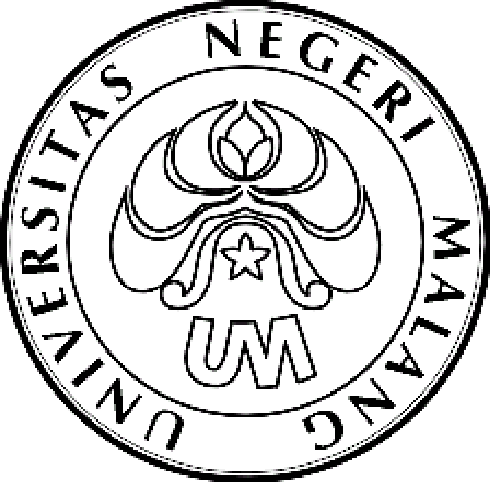 UNIVERSITAS NEGERI MALANG (UM)Jalan Semarang 5, Malang 65145Telepon: 0341-551312Laman: www.um.ac.id PENGUMUMANNOMOR : 815/UN32.III/KM/2011Bagi para peserta Program Mahasiswa Wirausaha (PMW) yang dinyatakan lolos seleksi tahun 2011 diharap hadir pada;Hari		: RabuTanggal	: 03 Agustus 2011Waktu	: 09.00 WIB – selesaiTempat	: Ruang Rapat Kemahasiswaan (Gedung A3 lantai 3)Acara		: Pengarahan Tindak Lanjut Pelaksanaan Program Mahasiswa                          Wirausaha (PMW)Mengingat pentingnya acara dimohon hadir tepat pada waktunyaAtas perhatian dan kehadiran Saudara kami ucapkan terima kasih.28 Juli 2011Pembantu Rektor Bidang Kemahasiswaan,TTDKadim MasjkurNIP 19541216 198102 1 001